                                Viborg Lærerkreds 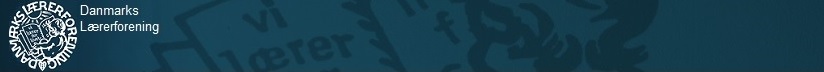                               		                                                               en nærværende fagforening       Venlig hilsenFlemming Kjeldsen, formandJeanette Winther, næstformandTid & Sted	: 	Tirsdag den 1. april  2014, kl. 12.30 – 15.30 på  kredskontoret.    Emne	: 	kredsstyrelsesmødeTid & Sted	: 	Tirsdag den 1. april  2014, kl. 12.30 – 15.30 på  kredskontoret.    Emne	: 	kredsstyrelsesmødeTid & Sted	: 	Tirsdag den 1. april  2014, kl. 12.30 – 15.30 på  kredskontoret.    Emne	: 	kredsstyrelsesmøde1.Kommunalt nytAktuelt vedr. Viborg Kommune. Herunder referat af møder i MED-udvalg og evt. kommunale arbejdsgrupper.Dagorden til B&U og skole-MED drøftet.  Det bemærkes, at B&U lægger op til, at der tilføres 22 mio. til implementering af folkeskolereformen fra 2018.Kompetenceudvikling: Der er brug for hurtig og tydelig kommunikation til skolerne ift. hvilke forløb, der påtænkes. Der bør i forbindelse med kompetenceudviklingsforløbene være fokus på, hvordan vikardækningen løses på skolerne.2. Struktur og organiseringOpsummering af den struktur og organisering af lærerkredsen, som blev vedtaget på generalforsamlingen. Herunder drøftes i særlig grad samspillet med TR og AMR fremadrettet.(Bilag)Den nye struktur og organisering drøftet.3. Konstituering og frikøbsberegningKredsstyrelsen konstituerer sig for perioden 1. april 2014 – 31. marts 2016.Konstitueringen omfatter:Sekretærfunktionen KassererfunktionenRepræsentant i LBRRepræsentanter i MEDKredsens repræsentant i KMV – pæd. forum og pæd. ansvarligKredsens repræsentant i KMV – arbejdsmiljøforum og arbejdsmiljøansvarligKredsens repræsentant i KMV – kursusforum og kursusansvarligSekretærfunktionen: JWKassererfunktionen: KHRepræsentant i LBR: JWRepræsentanter i MED: Fælles-MED: JW, Skole-MED: FK og JW, Hoved-MED: FKKredsens repræsentant i KMV – pæd. forum og pæd. ansvarlig: JWKredsens repræsentant i KMV – arbejdsmiljøforum og arbejdsmiljøansvarlig: FKKredsens repræsentant i KMV – kursusforum og kursusansvarlig: JWKredsens repræsentanter i fagpolitiske forum: FK og JW (dagsorden og referater sendes direkte til øvrige KS-medlemmer eller lægges på Skydrive/Drop Box)4. KredsguidenKredsguiden, som er tilrettet beslutningerne på generalforsamlingen, gennemgås med henblik på øvrige justeringer.(Bilag)Kredsguiden blev gennemgået. Endelig tilretning på næste KS-møde.5. Aktiviteter og medlemstilbud i det kommende årDrøftelse af omfang og temaer for aktiviteter for tillidsvalgte og for medlemmerne. Åbent medlemskursus (ultimo april/primo maj) på Skarrildhus. FK og JW undersøger mulige datoer inden næste KS-møde.Overvejelser omkring et socialt arrangement for alle interesserede medlemmer – tages op på næste KS-mødeBeslutning om at afholde 2 TR-temadage i 14/15.6. Mødeplan for foråret og skoleåret 2014-15På baggrund af udkastet til mødeplan fastlægges møderne for det kommende år.(Bilag)Mødeplanen blev drøftet og revideret. I forbindelse med TR-temadagen i december overvejes det at afholde julefrokost. FK rundsender den reviderede mødeplan og KS-medlemmer melder ind, hvis der er behov for ændringer. GF (med efterfølgende fest): Det undersøges om fredag d. 6. marts 2015 er en mulighed.7. Forståelsespapiret og skoleårets planlægningDrøftelse af evt. problemstillinger i forhold til forståelsespapiret og skoleårets planlægningPkt. udsat8. Evaluering af TR-mødet den 25. martsHvilke synspunkter og tilkendegivelser på TR-mødet, skal vi være opmærksomme på?FK kommunikerer ud til TR vedr. OK159. Ekstern kommunikationDrøftelse af emner, der skal informeres om på hjemmesiden, i nyhedsbrev m.v.Nyhedsbrev: Sendes ud i uge 15.Kredsens hjemmeside: Opdatering ift. nye KS10.Siden sidstFormand og næstformandKassererenUdvalgAndreFK tager onsdag d. 2. april til kredsformandsmøde.11.Evt.Intet til ref.